This instruction set applies to the following NovaStar GT and GX models: H1Although installation instructions may be provided, it is essential that buyers understand RedLine LumTronix Inc vehicle lighting products are vehicle related and require installation and vehicle knowledge.  Installation skill and experience varies so it is recommended the RedLine LumTronix Inc vehicle lighting products are installed professionally.  RedLine LumTronix Inc are not responsible for any damage incurred by the improper installation of any products installed professionally or unprofessionally.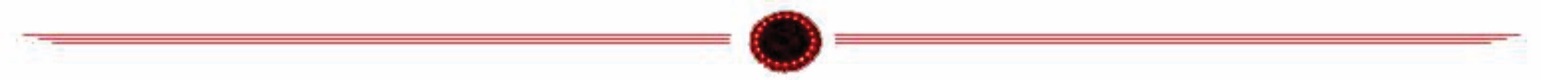 Always bench test this product before installation, so you may discover any problems before you spend the time to fully install this product.  Caution:  Do not remove any bulb/lamp if it is hot as it may harm you.Looking at your owner’s manual can assist you in proper removal and installation of a new headlight bulb.Remove the headlight from the headlight housing assembly.Take notice on how the headlight connector is connected to the headlight before you disconnect it as you want to make sure it is reconnected back the same way.  Now disconnect the headlight from the car headlight connector harness.Removal the rubber boot.  Never take the boot off with the tab, instead place your fingers under the edges of the boot and remove it.Releasing of the bulb retainer spring by pressing down on it and releasing it from the latch.Remove the bulb.  Insert your new LED Bulb.Press down on the retainer spring and place into the latch.Install the rubber boot.Connect the headlight connector to the car lamp connector harness.Installing LED bulb Instructions 